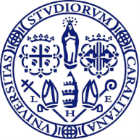 Università degli Studi di CagliariDICHIARAZIONE SOSTITUTIVA DI CERTIFICAZIONE (art. 46 del D.P.R. 28 dicembre 2000, n. 445)_L_  sottoscritt__  __________________________________________________________, nat___ a ________________________________________________________________________, prov._________, email____________________________________, telefono _____________________________________   in servizio per l’Anno Scolastico 2022/2023 presso l’Istituto Scolastico_______________________________________________________________________________ di __________________________________________________________________________________, a conoscenza di quanto prescritto dall’art. 76 del D.P.R. 28 dicembre 2000, n. 445, sulla responsabilità penale cui può andare incontro in caso di dichiarazioni mendaci, sotto la propria responsabilità D I C H I A R A di essere docente di ruolo a tempo indeterminato;di aver insegnato nel triennio della scuola secondaria di II grado per almeno due anni in uno degli ambiti disciplinari del progetto;di essere docente del sistema scolastico superiore (barrare la lettera corrispondente):con esperienza 10A+ (almeno decennale nel sistema scolastico superiore)con esperienza 5A+ (almeno quinquennale nel sistema scolastico superiore)con esperienza non ricompresa nelle fasce A e BLa presente dichiarazione è esente da imposta di bollo ai sensi dell’art. 37 del D.P.R. 445/2000.Data______________________				                                 ___________________________________________	(firma del dichiarante per esteso e leggibile)La mancata accettazione della presente dichiarazione costituisce violazione dei doveri d’ufficio ai sensi dell’art. 74 comma 1, del D.P.R. 445/2000.